            Rules class #4 tractor pulls                      Tues July 26,2022                 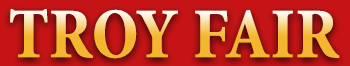 Safety firstAlways follow the general rules.Maximum 480 cubic inches. Maximum 3”x 3” turbo. No reducers. 20.8 max tire.Roll bar/roll cage and seat belts are MANDATORY!!Intercoolers are allowed, 2.8 turbo LIMITWater injection is allowed.Any pump up to p7100Driver MUST wear fire suit with gloves and helmet. ALL tractors must be equipped with a Working fire extinguisher. 